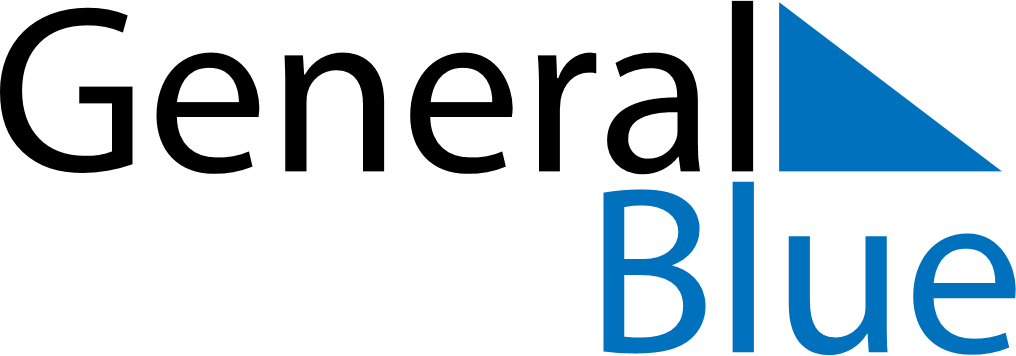 May 2025May 2025May 2025May 2025BangladeshBangladeshBangladeshSundayMondayTuesdayWednesdayThursdayFridayFridaySaturday1223May Day45678991011121314151616171819202122232324Buddha’s Birthday2526272829303031